Управление образования администрации Никольского района Пензенской областиВЫПИСКА ИЗ ПРОТОКОЛА № 1
ЗАСЕДАНИЯ МЕТОДИЧЕСКОГО СОВЕТАДата: 01.02.2020ПО ВТОРОМУ ВОПРОСУ СЛУШАЛИ: и.о. начальника Управления образования администрации Никольского района Пензенской области Н.П. Кутькову по вопросу «Результаты мониторинга оценки профессиональных компетенций руководителей образовательных организаций Никольского района Пензенской области, осуществляющих образовательную деятельность по образовательным программам общего образования в 2019 году».ПО ВТОРОМУ ВОПРОСУ ПОСТАНОВИЛИ:Информацию принять к сведению.Разместить на сайте Управления образования администрации Никольского района Пензенской области результаты мониторинга оценки профессиональных компетенций руководителей образовательных организаций Никольского района Пензенской области, осуществляющих образовательную деятельность по образовательным программам общего образования в 2019 году (Приложение).Контроль за выполнением решений возложить заведующую ММК Управления образования администрации Никольского района Пензенской области М.В.Учаеву.Голосовали единогласно.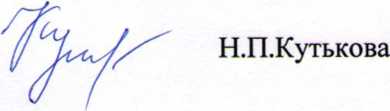 Председатель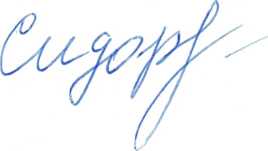 Секретарь                               А.Ю.СидороваПриложениеРезультаты мониторинга оценки профессиональных компетенций
руководителей образовательных организаций Никольского района Пензенской области,
осуществляющих образовательную деятельность по образовательным
программам общего образования в 2019 годуОценка основных компонентов управленческих компетенций руководителей образовательных организаций осуществлялась на основе заданий диагностической работы, ориентированных на набор таких управленческих функций, как анализ (мониторинг), планирование (целеполагание, прогнозирование, стандартизация, проектирование), организация (структуризация, формирование процедур, установление организационной политики организации, руководство, обеспечение), мотивация (подбор и расстановка кадров, подготовка кадров, направленное воздействие на кадры, формирование благоприятной внутренней культуры, ресурсообеспечение), контроль (учет, измерение параметров работ, создание критериев оценки, оценка, корректирующие действия), координация (обеспечение коммуникаций, распределение заданий, согласование).Тестовые задания части 1 диагностической работы были нацелены на оценку основных компонентов (знания, умения, навыки) управленческих компетенций и способности их применять в решении простых (типичных) управленческих задач. Оценка осуществлялась по трем уровням: базовый, повышенный и высокий. Считать, что компоненты управленческих компетенций руководителя и способности их применять сформированы:на базовом уровне, если при выполнении части1 диагностической работы руководитель дал от 60 до 69 % верных ответов на предложенные задания;на повышенном уровне, если при выполнении части 1 диагностической работы руководитель дал от 70 до 79 % верных ответов на предложенные задания;на высоком уровне, если при выполнении части 1 диагностической работы руководитель дал 80% и более верных ответов на предложенные задания.Задания (кейсы) части 2 диагностической работы нацелены на оценку управленческих умений руководителей, применяемых в функциональных областях управления, имеющих междисциплинарный характер и обеспечивающих эффективную управленческую деятельность, и позволяют оценить возможность руководителя принимать решения в сложной ситуации. Оценка осуществлялась по трем уровням: базовый, повышенный и высокий. Считать, что управленческие компетенции руководителя в части принятия решений в сложных ситуациях сформированы:на базовом уровне, если при выполнении части 2 диагностической работы руководитель получил от 60 до 69 % от максимально возможного количества баллов;на повышенном уровне, если при выполнении части 2 диагностической работы руководитель получил от 70 до 79 % от максимально возможного количества баллов;на высоком уровне, если при выполнении части 2 диагностической работы руководитель получил 80% и более от максимально возможного количества баллов.При интерпретации данных использованы обобщенные планы диагностических работ и сведения о средних баллах (таблица 3). Что позволило выявить элементы содержания, по которым участники апробации показали лучшие/худшие результаты, а также соотнести средние баллы, полученные руководителями образовательных организаций Пензенской области, со средними баллами в целом по совокупности участников апробации.Таблица 3 - Средние баллы за выполнение диагностической работы руководителями образовательных организаций Никольского района Пензенской областиКомпетенцииКатегория участникаЧасть диагности ческой работы (номера заданий)Максималь ное количество баллов за выполнение заданийПравило определения уровня сформированности компетенцийУправленческие компетенции (основные компоненты, решение простых управленческих задач)РуководительЧасть 1, задания 11515Базовый уровень -9 б.Повышенный уровень -10-11 б.Высокий уровень -12-15 б.Управленческие компетенции (решение сложныхуправленческих задач)РуководительЧасть 2, задания 16-1824Базовый уровень -14-15 б.Повышенный уровень -16-18 б.Высокий уровень -19-24 б.Диагностическая работаСредний балл (в целом по совокупности)Средний балл (город)Средний балл (село)Диагностическая работа для исследования компетенций руководителей18,218,617,7